巴区发改价格〔2020〕1号巴中市巴州区发展和改革局关于转发电动汽车充电服务费及用电价格政策有关事项的通知国网巴州电力公司：现将《巴中市发展和改革委员会关于电动汽车充电服务费及用电价格政策有关事项的通知》（巴发改价格〔2019〕19号）转发你们，请严格遵照执行                      巴中市巴州区发展和改革局2020年1月2日抄送：巴中市巴州区市场监督管理局。巴中市巴州区发展和改革局办公室          2020年1月2日 印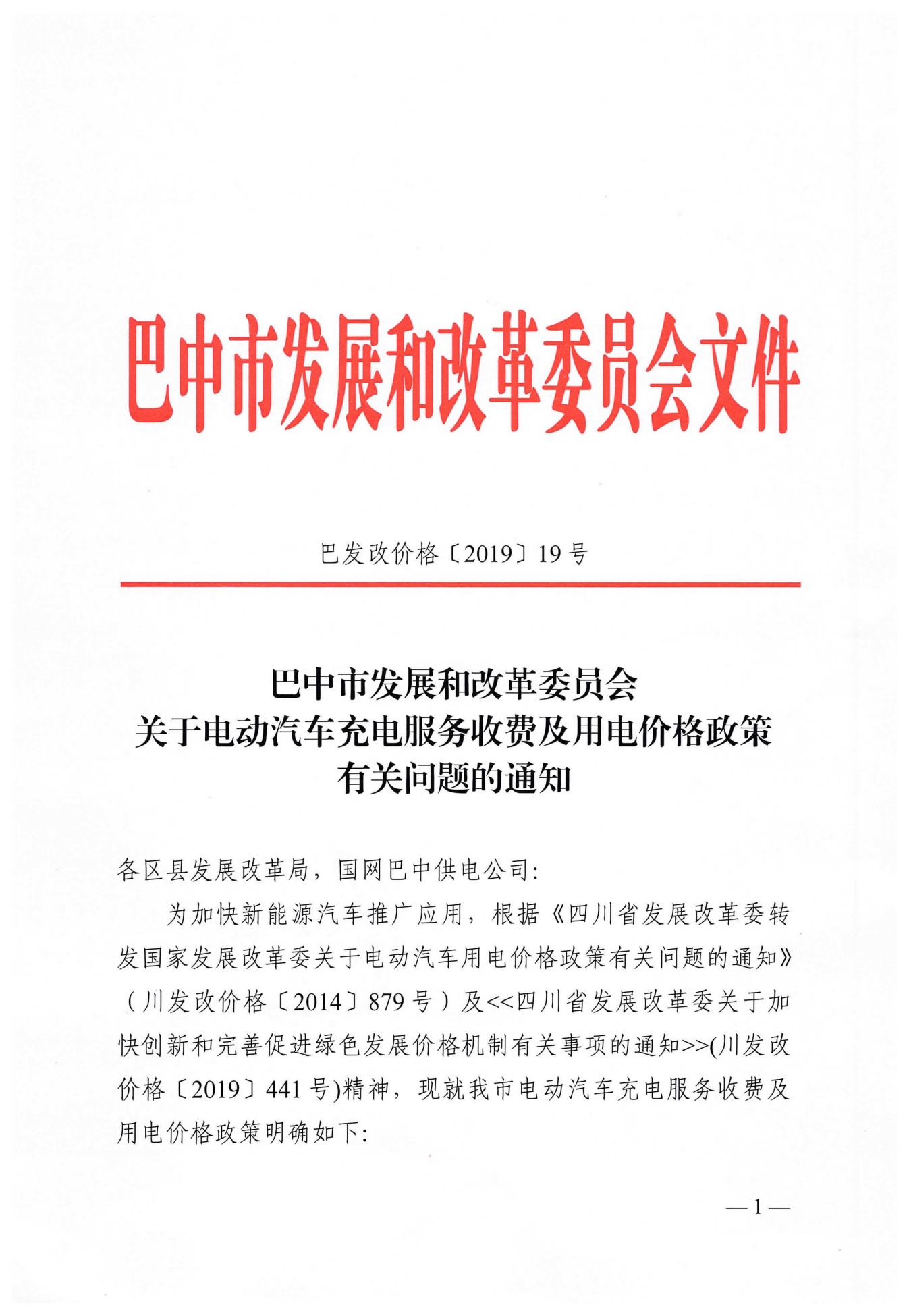 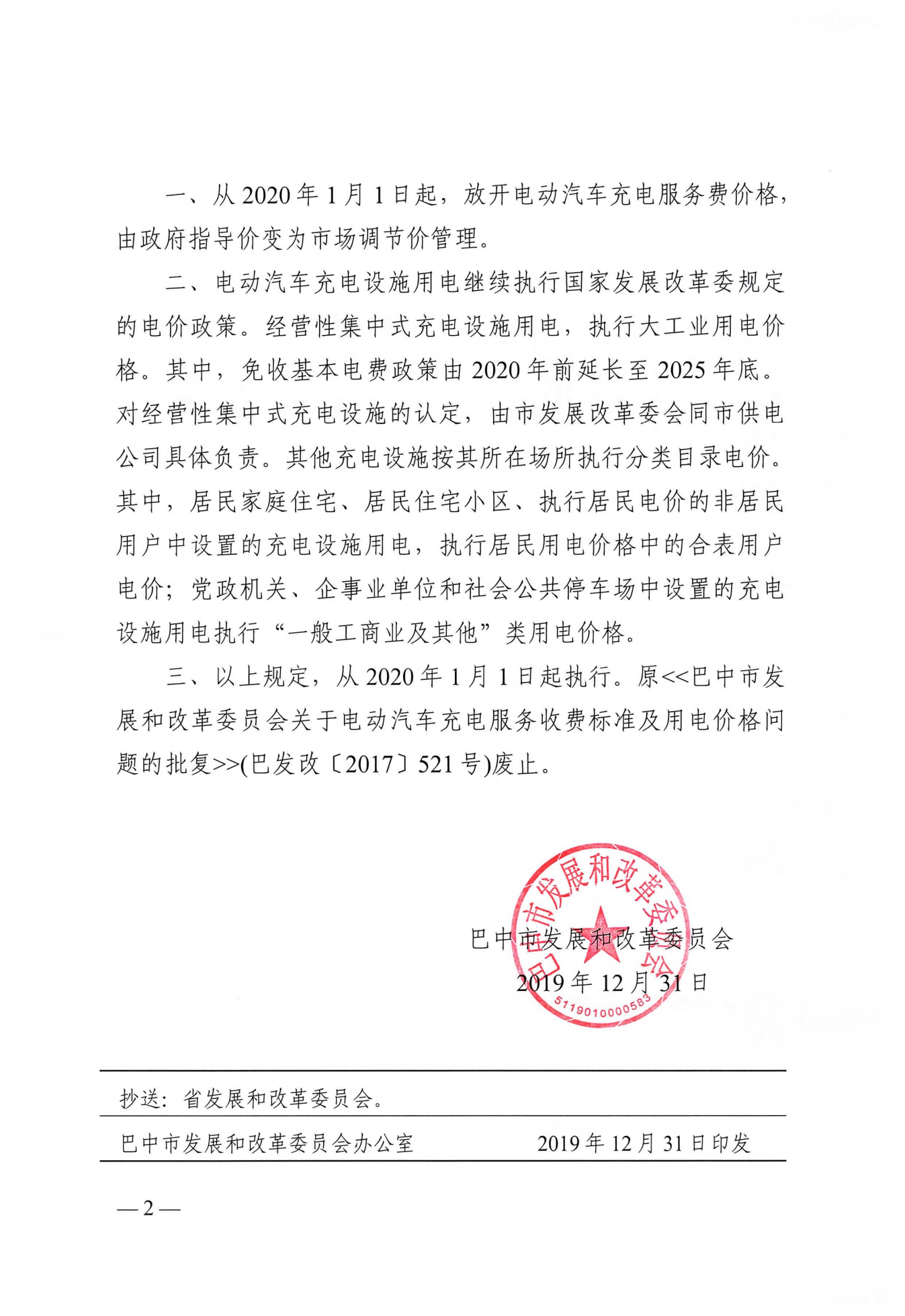 